GENERALNY DYREKTOR OCHRONY ŚRODOWISKAWarszawa, 3 stycznia 2022 r.DOOŚ-DŚII.4200.15.2017.mk.38ZAWIADOMIENIENa podstawie art. 36 oraz art. 49 ustawy z dnia 14 czerwca 1960 r. — Kodeks postępowania administracyjnego (Dz. U. z 2016 r. poz. 23, ze zm.), dalej Kpa, w związku z art. 74 ust. 3 ustawy z dnia 3 października 2008 r. o udostępnianiu informacji o środowisku i jego ochronie, udziale społeczeństwa w ochronie środowiska oraz o ocenach oddziaływania na środowisko (Dz. U. z 2016 r. poz. 353, ze zm.), dalej ustawa ooś, zawiadamiam, że postępowanie odwoławcze, prowadzone po wyroku Wojewódzkiego Sądu Administracyjnego w Warszawie z dnia 4 lipca 2017 r. sygn. akt IV SA/Wa 2598/16, od decyzji Regionalnego Dyrektora Ochrony Środowiska w Białymstoku z dnia 16 września 2009 r., znak: RDOŚ-20-WOOŚ-II.66131-10/09/kg, o środowiskowych uwarunkowaniach realizacji przedsięwzięcia polegającego na „budowie przedłużenia ul. Piastowskiej na odcinku od ul. Sybiraków do ul. Wysockiego wraz ze skrzyżowaniami i wlotami ulic bocznych na terenie miasta Białegostoku, przebudowie i budowie niezbędnej infrastruktury oraz budowie wiaduktu pod torami kolejowymi, mostu i przepustów”, nie mogło być zakończone w wyznaczonym terminie. Przyczyną zwłoki jest konieczność przeprowadzenia dodatkowego postępowania wyjaśniającego.Zwłoka wynika z konieczności zgromadzenia dokumentów i wyjaśnień mających wpływ na ustalenie stanu faktycznego sprawy tj. — dokumentów dotyczących ponownej oceny oddziaływania na środowisko oraz analizy porealizacyjnej; — informacji dotyczących decyzji Wojewody Podlaskiego zatwierdzającej projekt budowlany i udzielającej zezwolenia na realizację inwestycji drogowej; — informacji o klasyfikacji akustycznej terenów nieobjętych miejscowymi planami zagospodarowania przestrzennego, dalej mpzp; — wypisów i wyrysów z obowiązujących mpzp na przebiegu drogi; — wyjaśnień dotyczących przeprowadzonej w raporcie o oddziaływaniu przedsięwzięcia na środowisko analizy wariantowej.Dodatkowo informuję, że pismem z dnia 23 listopada 2021 r. GDOŚ zlecił RDOŚ w Białymstoku przeprowadzenie oględzin terenu na obszarze znajdującym się pomiędzy ul. Raginisa, ul. Baśniową i ul. Wiklinową (do nr 22) a ul. Kazimierza Wielkiego w celu ustalenia sposobu korzystania z poszczególnych nieruchomości narażonych na hałas komunikacyjny oraz przeprowadzenie rozprawy administracyjnej.Generalny Dyrektor Ochrony Środowiska wskazuje nowy termin załatwienia sprawy na dzień 31 stycznia 2022 r.Upubliczniono w dniach: od ………………… do …………………Pieczęć urzędu i podpis:Z upoważnienia Generalnego Dyrektora Ochrony ŚrodowiskaDyrektor Departamentu Ocen Oddziaływania na Środowisko Anna JasińskaArt. 36 Kpa O każdym przypadku niezałatwienia sprawy w terminie określonym w art. 35 lub w przepisach szczególnych organ administracji publicznej jest obowiązany zawiadomić strony, podając przyczyny zwłoki i wskazując nowy termin załatwienia sprawy (§ 1). Ten sam obowiązek ciąży na organie administracji publicznej również w przypadku zwłoki w załatwieniu sprawy z przyczyn niezależnych od organu (§ 2).Art. 49 Kpa Strony mogą być zawiadamiane o decyzjach i innych czynnościach organów administracji publicznej przez obwieszczenie lub w inny zwyczajowo przyjęty w danej miejscowości sposób publicznego ogłaszania, jeżeli przepis szczególny tak stanowi; w tych przypadkach zawiadomienie bądź doręczenie uważa się za dokonane po upływie czternastu dni od dnia publicznego ogłoszenia. Art. 16 ustawy z dnia 7 kwietnia 2017 r. o zmianie ustawy - Kodeks postępowania administracyjnego oraz niektórych innych ustaw (Dz. U. poz. 935) Do postępowań administracyjnych wszczętych i niezakończonych przed dniem wejścia niniejszej ustawy ostateczną decyzją lub postanowieniem stosuje się przepisy ustawy zmienianej w art. 1, w brzmieniu dotychczasowym, z tym że do tych postępowań stosuje się przepisy art. 96a-96n ustawy zmienianej w art. 1.Art. 74 ust. 3 ustawy ooś Jeżeli liczba stron postępowania o wydanie decyzji o środowiskowych uwarunkowaniach przekracza 20, stosuje się przepis art, 49 Kodeksu postępowania administracyjnego.Art. 6 ust. 2 ustawy z dnia 9 października 2015 r. o zmianie ustawy o udostępnianiu informacji o środowisku i jego ochronie, udziale społeczeństwa w ochronie środowiska oraz o ocenach oddziaływania na środowisko oraz niektórych innych ustaw (Dz. U. poz. 1936) Do spraw wszczętych na podstawie ustawy zmienianej w art. 1, dla których przed dniem wejścia w życic niniejszej ustawy przedłożono raport o oddziaływaniu przedsięwzięcia na środowisko lub wydano postanowienie określające zakres raportu o oddziaływaniu przedsięwzięcia na środowisko, stosuje się przepisy dotychczasowe.Art. 4 ust. 1 ustawy z dnia 19 lipca 2019 r. o zmianie ustawy o udostępnianiu informacji o środowisku i jego ochronie, udziale społeczeństwa w ochronie środowiska oraz o ocenach oddziaływania na środowisko oraz niektórych innych ustaw (Dz. U.poz. 1712) Do spraw wszczętych na podstawie ustaw zmienianych w art. 1 oraz w art. 3 i niezakończonych przed dniem wejścia w życic niniejszej ustawy stosuje się przepisy dotychczasowe.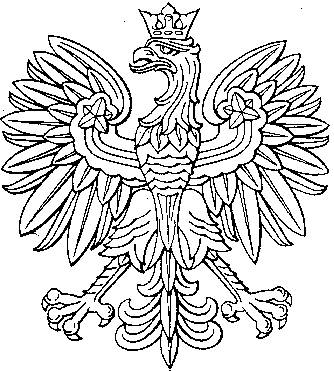 